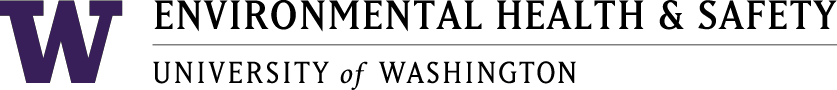 Health and Safety Committee 10
Meeting MinutesJune 19th, 2017 1:00 pm – 2:00 pmJohnson Hall 070*X=Present at meeting AgendaCall to orderApproval of minutesOARS reports – MayU-wide meeting newsGeneral discussionAdjournRecorded by AN1. Call to Order: Meeting was called to order at 1:05 PM by DW. 2. Approval of Minutes: 	May minutes were approved.3. OARS Reports – May03-089/ESS/Fume hood – Closed05-003/Chair lifting – We don’t recommend stretching as a measure; we point out wording which can be interpreted as agist. Closed05-005/Tumble and fall in the woods - Closed 05-042/Drunk person – Closed05-097/Repetitive movement - Closed05-116/Peanut allergy – Closed05-120/Eye injury – Remains open4. U-wide meeting news: UW alert system discussed (scope, difficulties, challenges, benefits); email notifications are opt-in for staff and opt-out for students; acoustic alerts are possible through the fire alarm systems in more and more buildings.  Wallace Hall continues to have many repair projects, which will be managed by one project manager in the future.5. Open Discussion: New meeting time discussed, decided to stick with current until charter is in place and new elections are held. The work of the committee has not been compromised at all by attendance. Presentation from concussion expert – DW to scheduleElections coming up July is our yearly picnicWe will work on a charter, taking U-wide charter as templateCommittee will be copied on information from the Department of EducationMeeting adjournedNext meeting will take place on July 17, 2017 Johnson Hall 070Addendum: http://coenv.washington.edu/intranet/governance/health-and-safety-committeehttp://www.ehs.washington.edu/ohssafcom